Nino informatie seizoen 2016/2017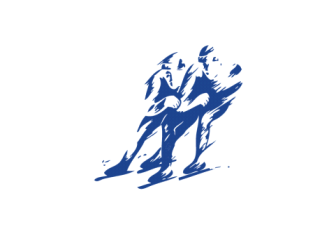 Dooifeest: Eind maart hadden we weer een gezellige afsluiting van het afgelopen seizoen. Ook werden hier de jaarlijkse prijzen uitgedeeld aan diverse rijders.Evalutatie trainingsgroepleden: maandag 11 april 19.00 uur tot 20.30 uurAlgemene ledenvergadering: Dinsdag 28 juni 2016Opzegging: voor 30 april 2016, indien u niet tijdig op zegt via de ledenadministratie loopt uw contributie, een jaar door.Inschrijving seizoen 2016/2017	Begin juni ontvangt u de nieuwe indeling voor het schaats seizoen 2016/2017.Via de mail kunt u de inschrijving bevestigen en evt. wijzigingen doorgeven tot 15 juni 2016  ledenadministratie@stgnino.nl Informatieavond overgaande jeugd schaatsers: Dinsdag 12 april voor ouder en kind. Locatie landijsbaan. Tijd: 19.00 uur tot 19.45 uurInformatieavond trainingsgroep leden en trimmers: Maandag 9 mei 19.30 uur Locatie landijsbaan.Entree Pasjes v/d ijsbaan:Trainingsgroepleden en trimmers hebben allen een toegangspas voor de Vechtsebanen, deze blijft geldig en wordt in het nieuwe seizoen automatisch weer geactiveerd, echter pas na opgave en betaling. Pas kwijt! Melden voor 1 augustus 2016 bij Evert Guldemond ledenadministratie@stgnino.nl Kleding: Alle Nino leden zijn verplicht Nino kleding te dragen. Zie het beleid hiervan op de Nino site. Er is éénmalig een pasavond welke via de facebook/ninosite/mailing bekend wordt gemaakt. Tevens kunt u de gehuurde kleding inleveren op deze avond.Afhalen bestelde Nino kleding: Informatie volgt via de mail en website.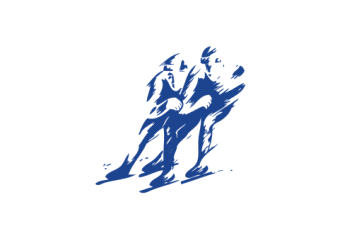 Vervoer: U kunt een voorkeur opgeven voor een auto indeling met 3 a 4 schaatsers aan Mariska Tersteeg: vervoerscoordinator@stgnino.nl  Indelingen sowieso in een groep van 3 a 4 personen per auto. Opgave kan tot 15 juni 2016. De vervoerscoördinator maakt hierna een schema/rij poule welke voor het schaatsseizoen aan u gemaild wordt. Ons vervoersbeleid kunt u vinden op onze Nino site, www.stgnino.nl  Indien de naam van uw zoon of dochter in meerdere opgave staat vervalt de voorkeur.              (Stem dus onderling eerst echt goed af!) Website NINO   www.stgnino.nlWedstrijden: Alle leden met een wedstrijdlicentie worden ingedeeld in de wedstrijdplanner.	Mocht u of uw zoon/dochter niet aan wedstrijden willen deelnemen, kunt u dit doorgeven aan onze wedstrijdcoördinatoren Ingrid Pieterse en Annet Snellink tot 30 augustus 2016. wedstrijdcoordinator@stgnino.nlAlgemeen trainingsgroep kamp: Alle trainingsgroepleden krijgen t.z.t. een uitnodiging v/h algemeen kamp welke gehouden wordt in de herfst vakantie oktober 2016.Jeugd activiteiten:	Deze volgen via de jeugdcoördinator.1e keer schaatsen: 	eind september, Houd hiervoor de website in de gaten.Clubkampioenschappen: 	Datum wordt in de wedstrijdkalender www.bcutrecht.nl  opgenomen.Zomerijs: ····op uitnodiging vanuit de TCRecordwedstrijden: ··op uitnodiging vanuit de TCGroene hart skeelertocht: zondag 19 juni 2016 Starten tussen 10.00 uur en 12.00 uur Landijsbaan te NieuwkoopRabo Groene Hart-Noord fietstocht:zondag 26 juni 2016 Lekker gezellig fietsen met de vereniging of met uw gezin.				Fiets de kilometers voor de Nino kas. Thema avond:			Kracht training! Interessant voor alle leden.Informatie volgt later per mail, facebook en website. 	Trainingen Trainingsgroep en Trimmers 2016/2017Fietstraining: ·Start vrijdag 22 april 2015 – groep 1 / groep 2		Vertrek landijsbaan te Nieuwkoop		Tijd: 18.45 uur > dit is vertrek tijd		Groep 1 = Alle trainingsgroepsleden met genoeg ervaring.		Groep 2 = Overgaande jeugd en jongeren met fiets ervaring, zij gaan apart.		Informatie volgt nog per mail en website.		Fietstochten in Limburg: 3 juli en 28 augustusLandtraining trainingsgroep: ·start woensdag 11 mei 2016		Voor alle trainingsgroepleden en trimmers 		Locatie: Landijsbaan te Nieuwkoop - Tijd: 19.00 uurZaterdagmiddag jeugd: ··Planning zomertraining, Info volgt per mail vanuit de jeugd.Skeelertraining: Skeeleren wordt georganiseerd in Kudelstaart op ·····zaterdagmiddag. Informatie volgt z.s.m.